SIX SIGMA PROJECT CHARTER EXAMPLE 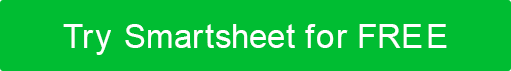 GENERAL PROJECT INFORMATIONPROJECT OVERVIEWPROJECT OVERVIEW   continuedPROJECT SCOPETENTATIVE SCHEDULERESOURCESCOSTSBENEFITS AND CUSTOMERSRISKS, CONSTRAINTS, AND ASSUMPTIONSPROJECT NAMEPROJECT NAMEPROJECT NAMEPROJECT MANAGERPROJECT SPONSORPositive Charge EMV Station Installations Positive Charge EMV Station Installations Positive Charge EMV Station Installations Jane MatthewsJill DeGrassioEMAILEMAILPHONEORGANIZATIONAL UNITORGANIZATIONAL UNITjane.matthews@positivecharge.comjane.matthews@positivecharge.com000-000-0000Field Engineering, Operations, and Project Management Field Engineering, Operations, and Project Management GREEN BELTS ASSIGNEDEXPECTED START DATEEXPECTED COMPLETION DATEWendy Williams (Project Management) Wendy Williams (Project Management) Wendy Williams (Project Management) 02/19/20XX11/30/20XXBLACK BELTS ASSIGNEDEXPECTED SAVINGSESTIMATED COSTSRakesh Agarwal (Director of Operations) Rakesh Agarwal (Director of Operations) Rakesh Agarwal (Director of Operations) $897,654$453,218PROBLEM OR ISSUE Our goal for this project is to install 1,125 EV charging stations at 116  locations across the US, Mexico, and Canada to accommodate malls' and service stations' EV-charging needs. 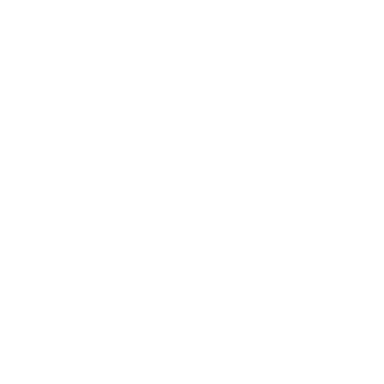 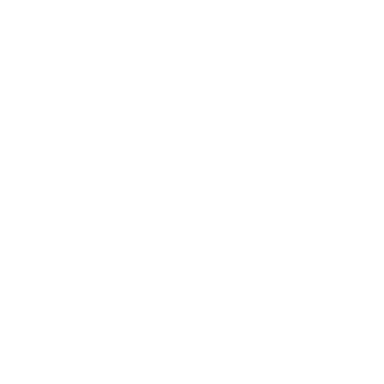 PURPOSE OF PROJECTThe implementation of the 1,125 EV charging stations will reduce fossil-fuel emissions and have a positive impact on the environment. This will help fulfill Positive Charge's mission of being the world's largest EV-charging provider and reduce the environmental impact of fossil-fuel cars through our services. BUSINESS CASEAs EVs become more prevalent, more EV-charging stations are needed to accommodate EV drivers' charging needs. The implementation of the 1,125 EV charging stations at 116  locations across the US, Mexico, and Canada to accommodate malls' and service stations' EV-charging "traffic" will reduce the lengths to which EV drivers would have to travel for their next charge. The implementation of the EV-charging stations will also result in a 24% profit for Positive Charge. GOALS / METRICSThe project goal is to install 1,125 EV charging stations at 116  locations across the US, Mexico, and Canada. The metrics used to measure success will primarily be the following key performance indicators (KPIs): Revenue Growth, Client Retention Rate, and Customer Satisfaction. EXPECTED DELIVERABLESInstall 1,125 EV charging stations at 116  locations across the US, Mexico, and Canada to accommodate malls' and service stations' EV-charging needs. WITHIN SCOPEOperations engineers, project managers and field implementation engineers will work with third-party client site personnel to install 1,125 EV charging stations at 116  locations across the US, Mexico, and Canada. OUTSIDE OF SCOPEPositive Charge is not responsible for third-party / client’s locations preparatory work (e.g., permits for digging, city region electricity-availability logistics, etc.). However, Positive Charge project managers can provide clients with a checklist to ensure their locations are adequately prepared for the installation of our EV charging stations. KEY MILESTONESTARTFINISHForm Project Team / Preliminary Review / Scope12/05/20XX01/11/20XXFinalize Project Plan / Charter / Kick Off12/06/20XX02/01/20XXDefine Phase12/07/20XX02/02/20XXMeasurement Phase12/08/20XX02/10/20XXAnalysis Phase12/09/20XX02/26/20XXImprovement Phase01/10/20XX03/10/20XXControl Phase02/08/20XX03/08/20XXProject Summary Report and Close Out04/23/20XX06/23/20XXPROJECT TEAMJanine Remagio - Project Manager 
David Coen - Chief Engineer 
Rita Preze – CFOLisa Jones - QA Director Donald Smythe - Field EngineerSUPPORT RESOURCESOperations, Sales, Project Management, Engineering SPECIAL NEEDSTBDCOST TYPEVENDOR / LABOR NAMESVENDOR / LABOR NAMESRATEQTYAMOUNTLaborElectro Charge Logistics, Inc. Electro Charge Logistics, Inc. $78.00200$15,600.00LaborLevel 1 EVSLevel 1 EVS$46.00100$4,600.00LaborLevel 2 EVSLevel 2 EVS$58.0050$2,900.00LaborEVC Fast ChargersEVC Fast Chargers$85,000.001$85,000.00LaborBattery VendorBattery Vendor$79,879.003$239,637.00SuppliesPower Conversion System VendorPower Conversion System Vendor$68,686.001$68,686.00MiscellaneousThird-Party SoftwareThird-Party Software$68,768.000$ ––                           TOTAL COSTSTOTAL COSTS$416,423.00PROCESS OWNERJane Matthews - Project Manager KEY STAKEHOLDERSJill DeGrassioFINAL CUSTOMER116  clients across the US, Mexico, and Canada (see attached client list). EXPECTED BENEFITSThe implementation of the 1,125 EV charging stations at 116  locations across the US, Mexico, and Canada to accommodate malls' and service stations' EV-charging "traffic" will reduce the lengths to which EV drivers would have to travel for their next charge. The implementation of the EV-charging stations will also result in a 24% profit for Positive Charge. TYPE OF BENEFITBASIS OF ESTIMATEBASIS OF ESTIMATEBASIS OF ESTIMATEESTIMATED BENEFIT AMOUNTSpecific Cost SavingsEstimator’s projections Estimator’s projections Estimator’s projections  $25,000.00 Enhanced RevenuesFinance's projectionsFinance's projectionsFinance's projections $92,500.00 Higher Productivity (Soft)Project management's estimations Project management's estimations Project management's estimations  $17,500.00 Improved ComplianceOperations' estimations Operations' estimations Operations' estimations  $12,000.00 Better Decision MakingProject management's estimations Project management's estimations Project management's estimations  $18,500.00 Less MaintenanceProject management's estimations Project management's estimations Project management's estimations  $26,000.00 Other Costs AvoidedFinance's projectionsFinance's projectionsFinance's projections $46,250.00 TOTAL BENEFIT$237,750.00 RISKSThough contract is signed, Operations still does not have approval for installation from cities of Denver and Yuma. Project management to work with both cities to ensure proper permitting, etc. in time for scheduled installations. CONSTRAINTSWe have to "backfill" some key project management and field engineer positions to ensure we have people "on the ground" to manage EV stations' implementation. ASSUMPTIONSWe assume that all permits for installation of EV-charging stations will be provided by clients by time of implementation. PREPARED BYTITLEDATEJane MatthewsSenior Project Manager04/22/20XXDISCLAIMERAny articles, templates, or information provided by Smartsheet on the website are for reference only. While we strive to keep the information up to date and correct, we make no representations or warranties of any kind, express or implied, about the completeness, accuracy, reliability, suitability, or availability with respect to the website or the information, articles, templates, or related graphics contained on the website. Any reliance you place on such information is therefore strictly at your own risk.